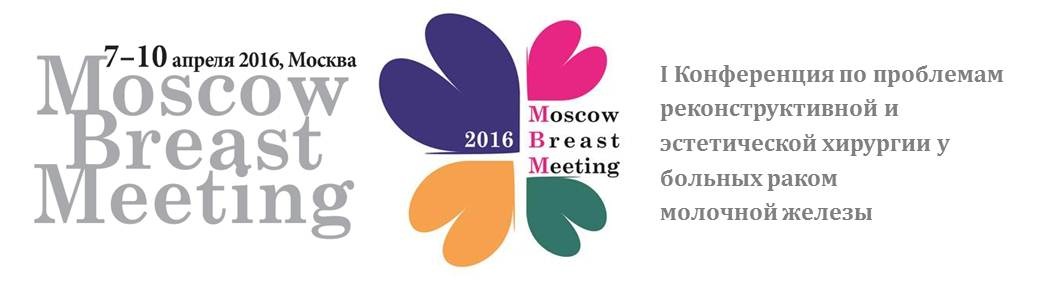 ЗАЯВКА НА УЧАСТИЕ В КОНКУРСЕ
«Сложные клинические случаи реконструктивной и эстетической хирургии молочной железы»Условия участия в конкурсе:Для участия в конкурсе необходимо выслать в адрес оргкомитета  Курса заполненную заявку и описание сложного клинического случая реконструкции молочной железы из своей практики с фотографиями до, на этапе (этапах) лечения, заключительного результата в формате ppt. *
Авторство подтверждается сканом соответствующих документов (страницы первичного осмотра, операции, выписного эпикриза). Сроки подачи заявок до 04 апреля 2016***Оргкомитет обязуется соблюдать авторские права и гарантирует, что не будет использовать полученные от конкурсанта материалы без его согласия ни в каком виде.** К участию в конкурсе допускаются зарегистрированные участники I Конференции по проблемам реконструктивной и эстетической хирургии у больных раком молочной железы «MOSCOW BREAST MEETING».ЗАПОЛНЕННЫЕ ЗАЯВКИ ПРОСЬБА НАПРАВЛЯТЬ на  t.grishina@bioconcept.ru Контактное лицо – Татьяна Гришина (+7 903 113 45 87)Организационный комитет – компания «БИО Концепт» +7 (495) 605 74 24;  +7 (985) 767 66 93events@bioconcept.ruМЕСТО ПРОВЕДЕНИЯRadisson Blu Belorusskaya Hotel Москва, 3-я улица Ямского Поля, 26АГЕНЕРАЛЬНЫЙ СПОНСОР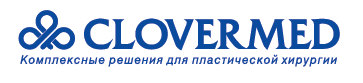 ОРГАНИЗАТОРЫ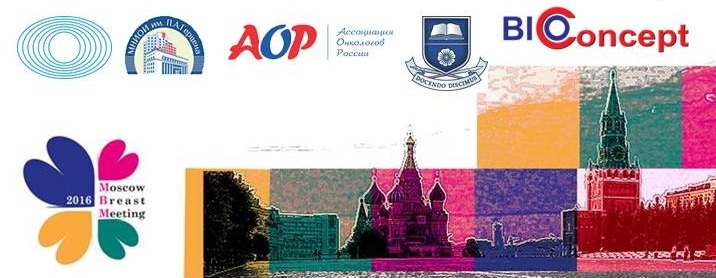 ФИО докладчика (полностью) Название ВУЗа, год окончания Специальность по диплому, первичная специализация – год и место получения сертификатаМесто работы в настоящее время, должностьЛечебное учреждение, где происходило лечение пациентаКонтактыКонтактыКонтактное лицоТелефон контактного лицаE-mail контактного лицаТехрайдерТехрайдерНаличие презентации .pptВоспроизведение (отметить нужное)Flash-накопитель / личный PC / личный MacЗвуковые файлы (предоставляются заранее)Видеофайлы (предоставляются заранее)Дополнительны пожелания